Publicado en Galería Francisco Duayer, Madrid el 19/10/2017 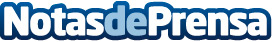 Inauguración de la exposición 'De la Luz' del dr. Vecilla, basada en su experiencia cercana a la muerteEl próximo viernes, día 20 de octubre, a las 19,30 h, la Galería Francisco Duayer inaugurará en su sede de Madrid, la exposición denominada `De la Luz´, del cirujano Luis Vecilla. La exposición esta basada en una experiencia cercana a la muerte que Vecilla tuvo en 2009, cuando sufre un infarto con parada cardíaca. Datos de contacto:Luis Vecilla607 726 264Nota de prensa publicada en: https://www.notasdeprensa.es/inauguracion-de-la-exposicion-de-la-luz-del-dr Categorias: Artes Visuales Madrid Entretenimiento Eventos http://www.notasdeprensa.es